МУНИЦИПАЛЬНОЕ ОБЩЕОБРАЗОВАТЕЛЬНОЕ УЧРЕЖДЕНИЕ«ПАРТЕНИТСКАЯ ШКОЛА» ГОРОДА АЛУШТЫ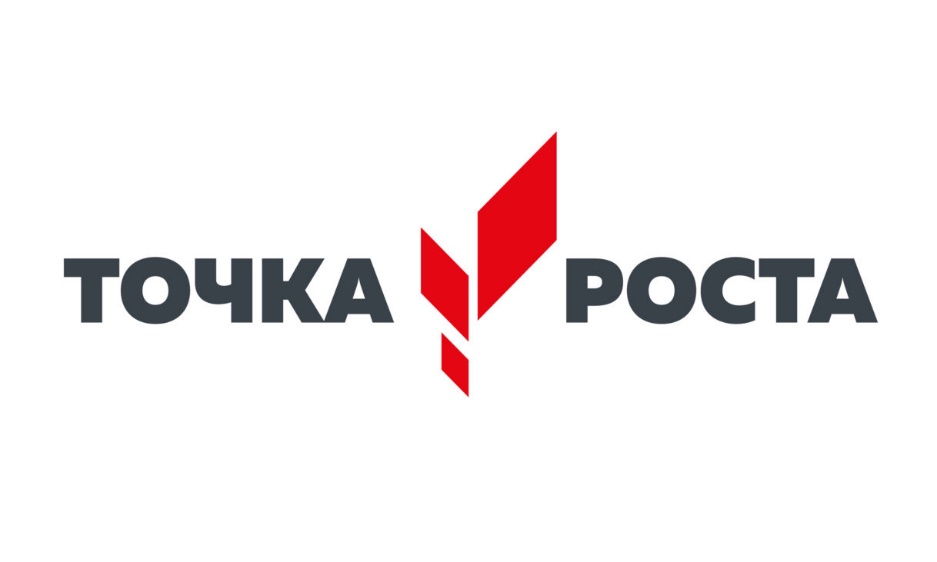 РАБОЧАЯ ПРОГРАММАдополнительного образования по биологиидля 5- 9 классов с использованием оборудования центра «Точка роста»«Биология вокруг нас»Учитель Ковтун Инна Александровна2022-2023 учебный годПОЯСНИТЕЛЬНАЯ ЗАПИСКА Программа ориентирована на развитие познавательной активности, самостоятельности, любознательности, на дополнение и углубление школьных программ по биологии, экологии, способствует формированию интереса к научно-исследовательской деятельности учащихся, за счет современного оборудования центра «Точка роста», с применением цифровой лаборатории и цифрового микроскопа. Актуальность. Общебиологические знания необходимы не только специалистам, но и каждому человеку в отдельности, т.к. только понимание связи всего живого на планете поможет нам не наделать ошибок, ведущих к катастрофе. Вовлечь школьников в процесс познания живой природы, заставить их задуматься о тонких взаимоотношениях внутри биоценозов, научить высказывать свои мысли и отстаивать их – это основа организации биологического творческого объединения, т.к. биологическое образование формирует у подрастающего поколения понимание жизни как величайшей ценности.  Таким образом, новизна и актуальность программы заключается в сочетании различных форм работы, направленных на дополнение и углубление биолого-экологических знаний, с опорой на практическую деятельность и с учетом региональных, в том числе экологических, особенностей.  Занятия в творческом объединении позволит школьникам, с одной стороны, расширить свои знания о мире живой природы, с другой - продемонстрировать свои умения и навыки в области биологии. Направление – естественнонаучное.  Курс рассчитан на 34 академических часа. Включает теоретические и практические занятия.  На курс «Биология вокруг нас» отводится по 1 час в неделю. Он рассчитан на учащихся 5-8 класс.   Программа курса предназначена для обучающихся, интересующихся исследовательской деятельностью, и направлена на формирование у учащихся умения поставить цель и организовать её достижение, а также креативных качеств – гибкость ума, терпимость к противоречиям, критичность, наличие своего мнения, коммуникативных качеств. Актуальность программы курса обусловлена тем, что знания и умения, необходимые для организации учебно-исследовательской деятельности, станут основой для реализации учебно-исследовательских проектов.  Программа курса позволяет реализовать актуальные в настоящее время компетентностный, личностно-ориентированный, деятельностный подходы.  Цель: познакомить учащихся с многообразием мира живой природы, выявить наиболее способных к творчеству учащихся и развить у них познавательные интересы, интеллектуальные, творческие и коммуникативные способности. 	 	Задачи программы: Образовательные Расширять кругозор, что является необходимым для любого культурного человека. Способствовать популяризации у учащихся биологических знаний. Знакомить с биологическими специальностями. Развивающие Развитие навыков с микроскопом, биологическими объектами. Развитие навыков общение и коммуникации. Развитие творческих способностей ребенка. Формирование приемов, умений и навыков по организации поисковой и исследовательской деятельности, самостоятельной познавательной деятельности, проведения опытов. Воспитательные Воспитывать интерес к миру живых существ.  Воспитывать ответственное отношение к порученному делу.  	Занятия по данному курсу сориентированы не столько на передачу «готовых 	знаний», 	сколько 	на 	формирование 	активной 	личности, мотивированной к самообразованию, обладающей начальными навыками самостоятельного поиска, отбора, анализа и использования информации.  Несмотря на то, что вопросы профориентации не являются главной целью данного курса, разнообразная деятельность, запланированная на занятиях, возможно, поможет юным биологам определиться с выбором своей будущей профессии.   Курс носит развивающий характер.  Занятия курса разделены на теоретические и практические. Причём деятельность может носить как групповой, так и индивидуальный характер.  Деятельность школьников при изучении курса «Биология вокруг нас» имеет отличительные особенности: имеет практическую направленность, которую определяет специфика содержания и возрастные особенности детей; групповой характер работ будет способствовать формированию коммуникативных умений, таких как умение, распределять обязанности в группе, аргументировать свою точку зрения и др.; работа с различными источниками информации обеспечивает формирование информационной компетентности, связанной с поиском, анализом, оценкой информации; в содержание деятельности заложено основание для сотрудничества детей с членами своей семьи, что обеспечивает реальное взаимодействие семьи и школы; реализует задачу выявления творческих способностей, склонностей и одаренностей к различным видам деятельности. В ходе занятий по данному курсу предполагается формирование у обучающихся следующих универсальных учебных действий: Личностные универсальные учебные действия учебно-познавательный интерес к новому учебному материалу и способам решения новой задачи; ориентация на понимание причин успеха во внеурочной деятельности, в том числе на самоанализ и самоконтроль результата, на анализ соответствия результатов требованиям конкретной задачи; способность к самооценке на основе критериев успешности внеурочной деятельности; чувство прекрасного и эстетические чувства на основе знакомства с природными объектами. Регулятивные универсальные учебные действия планировать свои действия в соответствии с поставленной задачей и условиями ее реализации, в том числе во внутреннем плане;  учитывать установленные правила в планировании и контроле способа решения; осуществлять итоговый и пошаговый контроль по результату; оценивать правильность выполнения действия на уровне адекватной ретроспективной оценки соответствия результатов требованиям данной задачи и задачной области; адекватно воспринимать предложения и оценку учителей, товарищей, родителей и других людей; различать способ и результат действия. в сотрудничестве с учителем ставить новые учебные задачи; проявлять познавательную инициативу в учебном сотрудничестве; самостоятельно адекватно оценивать правильность выполнения действия и вносить необходимые коррективы в исполнение как по ходу его реализации, так и в конце действия. Познавательные универсальные учебные действия осуществлять поиск необходимой информации для выполнения внеучебных заданий с использованием учебной литературы и в открытом информационном пространстве, энциклопедий, справочников (включая электронные, цифровые), контролируемом пространстве Интернета; осуществлять запись (фиксацию) выборочной информации об окружающем мире и о себе самом, в том числе с помощью инструментов ИКТ и цифровой лаборатории; строить сообщения, проекты в устной и письменной форме;  проводить сравнение и классификацию по заданным критериям; устанавливать причинно-следственные связи в изучаемом круге явлений; строить рассуждения в форме связи простых суждений об объекте, его строении, свойствах и связях;  Коммуникативные универсальные учебные действия адекватно использовать коммуникативные средства для решения различных коммуникативных задач, строить монологическое сообщение, владеть диалогической формой коммуникации, используя, в том числе средства и инструменты ИКТ и дистанционного общения; допускать возможность существования у людей различных точек зрения, в том числе не совпадающих с его собственной, и ориентироваться на позицию партнера в общении и взаимодействии; учитывать разные мнения и стремиться к координации различных позиций в сотрудничестве; формулировать собственное мнение и позицию; договариваться и приходить к общему решению в совместной деятельности, в том числе в ситуации столкновения интересов; задавать вопросы; использовать речь для регуляции своего действия; адекватно использовать речевые средства для решения различных коммуникативных задач, строить монологическое высказывание, владеть диалогической формой речи. Основные принципы программы Принцип системности Реализация задач через связь внеурочной деятельности с учебным процессом. Принцип гуманизации Уважение к личности ребёнка. Создание благоприятных условий для развития способностей детей. Принцип обратной связи Каждое занятие должно заканчиваться рефлексией. Совместно с учащимися необходимо обсудить, что получилось и что не получилось, изучить их мнение, определить их настроение и перспективу.  Принцип успешности И взрослому, и ребенку необходимо быть значимым и успешным. Степень успешности определяет самочувствие человека, его отношение к окружающим его людям, окружающему миру. Если ученик будет видеть, что его вклад в общее дело оценен, то в последующих делах он будет еще более активен и успешен. Очень важно, чтобы оценка успешности ученика была искренней и неформальной, она должна отмечать реальный успех и реальное достижение. Условия реализации программы Возраст детей, участвующих в реализации данной программы, 13-15 лет.  Продолжительность образовательного процесса - 1 год. Количество часов - 1  час в неделю (34 часа) Формы организации деятельности учащихся на занятиях Групповая  Индивидуальная Формы и методы, используемые в работе по программе Словесно-иллюстративные методы: рассказ, беседа, дискуссия, работа с биологической литературой. Репродуктивные методы: воспроизведение полученных знаний во время выступлений. Частично-поисковые методы (при систематизации коллекционного материала). Исследовательские методы (при работе с оборудованием «Точка роста»,). Наглядность: просмотр видео-, кино-, диа-, слайдфильмов, компьютерных презентаций, биологических коллекций, плакатов, моделей, макетов и влажных препаратов.   Ожидаемые результаты и способы определения их результативности. Личностные результаты: учебно-познавательный интерес к новому учебному материалу и способам решения новой задачи; ориентация на понимание причин успеха во внеучебной деятельности, в том числе на самоанализ и самоконтроль результата, на анализ соответствия результатов требованиям конкретной задачи; способность к самооценке на основе критериев успешности внеучебной деятельности; чувство прекрасного и эстетические чувства на основе знакомства с природными объектами. Формирование: внутренней позиции школьника на уровне положительного отношения к школе, понимания необходимости учения, выраженного в преобладании учебнопознавательных мотивов и предпочтении социального способа оценки знаний; выраженной устойчивой учебно-познавательной мотивации учения; устойчивого учебно-познавательного интереса к природным объектам; адекватного понимания причин успешности/неуспешности внеучебной деятельности; осознанных устойчивых эстетических предпочтений и ориентации на природу как значимую сферу человеческой жизни. Предметные результаты: знать методику работы с биологическими объектами и микроскопом; знать понятия цели, объекта и гипотезы исследования; знать основные источники информации; знать правила оформления списка использованной литературы; знать 	способы 	познания 	окружающего 	мира 	(наблюдения, эксперименты); понимать основные этапы организации проектной деятельности (выбор темы, сбор информации, выбор проекта, работа над ним, презентация); знать источники информации (книга, старшие товарищи и родственники, видео курсы, ресурсы Интернета). Метапредметные результаты: выделять объект исследования; разделять учебно-исследовательскую деятельность на этапы; выдвигать гипотезы и осуществлять их проверку; работать в группе; пользоваться словарями, энциклопедиями и другими учебными пособиями; вести наблюдения окружающего мира; планировать и организовывать исследовательскую деятельность; работать в группе. При изучении программы используются такие средства обучения как: - оборудование центра «Точка роста» - наглядные (плакаты, иллюстрации настенные, цифровая лаборатория);  - печатные (учебные пособия, книги для чтения, хрестоматии, раздаточный материал, справочники и т.д.); - демонстрационные (макеты, стенды, модели в разрезе, модели демонстрационные); - аудиовизуальные (слайды, видеофильмы образовательные, учебные фильмы на цифровых носителях (Video-CD, DVD,  и т.п.); - электронные образовательные ресурсы (сетевые образовательные ресурсы, мультимедийные универсальные энциклопедии и т.п.) - информационно-коммуникативные технологии. Формы подведения итогов реализации дополнительной образовательной программы. В конце учебного года проводится отчет групп по темам исследований, изученных на занятиях. Итоговое мероприятие – защита проектов. Содержание программы Вводное занятие (1 ч). Цели и задачи, план работы занятий. Биологическая лаборатория и правила работы в ней (1 ч). Оборудование биологической лаборатории. Правила работы и ТБ при работе в лаборатории. Методы изучения живых организмов. Увеличительные приборы (2 ч). Методы изучения биологических объектов. Увеличительные приборы. Микроскоп. Устройство микроскопа, правила работы с ним. Овладение методикой работы с микроскопом. Клетка – структурная единица живого организма (3ч). Клетка: строение, состав, свойства. Микропрепараты. Методы приготовления и изучение препаратов «живая клетка», «фиксированный препарат». Клетки растений под микроскопом. Изготовление микропрепаратов и их изучение (5 ч). Изучение растительной клетки. Приготовление препарата кожицы лука, мякоть плодов томата, яблока, картофеля и их изучение под микроскопом. Грибы и бактерии под микроскопом (5ч). Бактерии, их разновидности. Колонии микроорганизмов.  Методы выращивания и изучения колоний микроорганизмов. Питательные среды для выращивания микроорганизмов. Выращивание колоний и изучение их под микроскопом. Приготовление сенного настоя, выращивание культуры сенной палочки и изучение её под микроскопом. Микроскопические грибы. Приготовление микропрепарата дрожжей и изучение его под микроскопом. Выращивание плесени и изучение ее под микроскопом.  Клетки и ткани животных и человека под микроскопом (8ч). Разновидности клеток человека и животных. Ткани человека и животных, их разновидности. Приготовление микропрепаратов крови человека и рассматривание под микроскопом. Рассматривание готовых микропрепаратов тканей человека и животных. Приготовление микропрепаратов тканей животных и рассматривание под микроскопом. Исследовательская работа (7ч).  Поиск информации в сети Интернет по темам: «Растительный мир под микроскопом». «Животный мир под микроскопом», «Чудеса микромира». Анализ собранной информации и разработка исследовательской работы. Оформление результатов исследовательской работы.  Подведение итогов работы (1ч). Представление  результатов работы. Анализ работы. Учебно-тематический план Календарно-тематическое планирование ПЛАНИРУЕМЫЕ РЕЗУЛЬТАТЫ ОСВОЕНИЯ ОБУЧАЮЩИМИСЯ  ПРОГРАММЫ ВНЕУРОЧНОЙ ДЕЯТЕЛЬНОСТИ В результате изучения курса «Мир под микроскопом» обучающиеся на ступени основного общего образования: освоят метод  микроскопирования различных биологических объектов овладеют практическими навыками приготовления микропрепаратов овладеют навыками исследовательской работы получат возможность расширить, систематизировать и углубить исходные представления о природных объектах и явлениях как компонентах единого мира, овладеют основами практико-ориентированных знаний о природе, приобретут целостный взгляд на мир;  получат возможность осознать своё место в мире;   познакомятся с некоторыми способами изучения природы, начнут осваивать умения проводить наблюдения в природе, ставить опыты, научатся видеть и понимать некоторые причинно-следственные связи в окружающем мире;   получат возможность приобрести базовые умения работы с ИКТ  средствами и цифровой лабораторией, поиска информации в электронных источниках и контролируемом Интернете, научатся создавать сообщения и проекты, готовить и проводить небольшие презентации. получат возможность научиться использовать различные справочные издания (словари, энциклопедии, включая компьютерные) и детскую литературу о природе с целью поиска познавательной информации, ответов на вопросы, объяснений, для создания собственных устных или письменных высказываний. Личностные и метапредметные результаты освоения курса Список литературы для учителя: В. В.  Буслаков, А. В. Пынеев .  Реализация образовательных программ естественнонаучной и технологической направленностей по биологии с использованием оборудования центра «Точка роста». Методическое пособие. Москва, 2021. Всесвятский Б.В. Системный подход к школьному биологическому образованию: Книга для учителя.-- М.: Просвещение, 1985. 3) Генке ль П.А. Физиология растений.-- М.: Просвещение, 1984. 4) Максимова В.П., Ковалева Г.Е., Гольнева Д.П. и др. Современный урок биологии.-- М.: Просвещение, 1985. 5) Пугал Н.А., Розенштейн А.М. Кабинет биологии.-- М.: Просвещение, 1983. 6) Бинас А.В., Маш Р.Д. и др. Биологический эксперимент в школе. - М.: Просвещение, 1990. 7) Рохлов В., Теремов А., Петросова Р. Занимательная ботаника. 1999. Источники Интернет: http://labx.narod.ru/documents/pravila_raboty_s_microscopom.html - Правила работы с микроскопом  http://labx.narod.ru/documents/micropreparaty.html - Приготовление микропрепаратов  http://emky.net/foto/obydennye-veshhi-pod-mikroskopom-foto-2/ - Обыденные вещи под микроскопом http://rndnet.ru/part-photop/obychnye-veschi-pod-mikroskopom Обычные вещи под микроскопом  Примерные темы  творческих работ: «Растительный мир под микроскопом». «Животный мир под микроскопом» «Микроскопическое строение обычных вещей». «Этот чудесный микромир» «Клетки  и ткани тела человека» и др. Лист коррекции рабочей программы«Рассмотрено»Руководитель ШМО учителей естественно-математического цикла«Согласовано»Заместитель директораМОУ «Партенитская школа»г. Алушты«Утверждено»Директор МОУ «Партенитская школа»                   г. Алушты________  / Л.Ю Старченко /Протокол № __ «__» ____________ 20__ г.___________/О.В. Савчук/«__» ____________ 20__ г.     ________/А.А. Луст/     Приказ № ___   «__» ____________ 20__ г.№ пп Наименование темы Колво часов Использованное оборудование 1.  Вводное занятие. Цели и задачи, план работы кружка. 1 2.  Биологическая лаборатория и правила работы в ней.       1Оборудование «Точка роста» 3.  Методы изучения живых организмов. Увеличительные приборы. 2Оборудование «Точка роста» Световой и цифровой микроскоп и готовые микропрепараты. Цифровая лаборатория 4.  Клетка – структурная единица живого организма. 3 Оборудование «Точка роста» Световой и цифровой микроскоп и готовые микропрепараты. 5.  Клетки растений под микроскопом. Изготовление микропрепаратов и их изучение. 6 Оборудование «Точка роста» Световой и цифровой микроскоп и готовые микропрепараты. 6.  Грибы 	и 	бактерии 	под микроскопом. 5 Оборудование «Точка роста» Световой и цифровой микроскоп и готовые микропрепараты. 7.   Клетки и ткани животных и человека под микроскопом 8Оборудование «Точка роста» Световой и цифровой микроскоп и готовые микропрепараты. 8.  Исследовательская работа.  7Оборудование «Точка роста» 9.  Подведение итогов работы  1Оборудование «Точка роста» Всего: 34 ч 34№ ТЕМА ЗАНЯТИЯ 1.  Вводное занятие. Цели и задачи, план работы внеурочных занятий Биологическая лаборатория и правила работы в ней (1ч) 2.  Знакомство с цифровой лабораторией. Правила работы и ТБ при работе в лабораторииМетоды изучения живых организмов. Увеличительные приборы (2ч) 3.  Методы изучения биологических объектов. 4.  Устройство цифрового микроскопа. Правила работы с ним.Клетка – структурная единица живого организма (3ч) 5. Особенности строения клеток живых организмов 6. Химический состав клеток живых организмов. 7. Микропрепараты. Правила приготовления. Клетки растений под микроскопом. Изготовление микропрепаратов и их изучение (6ч) 8. Изучение строения растительной клетки. Работа с микроскопом 9. Приготовление микропрепарата кожицы чешуи лука, выявление частей клетки.   10. Приготовление микропрепарата мякоти плодов томата. 11. Приготовление микропрепаратов  для изучения хлоропластов под микроскопом. 12 Мини –исследование: «Определение содержания крахмала в продуктах питания». 13. Тайны листа растений. Фотосинтез. Грибы и бактерии под микроскопом (5ч) 14. Методы выращивания и изучения колоний микроорганизмов. 15. Приготовление сенного настоя, выращивание культуры сенной палочки и изучение её под микроскопом.  16. Микроскопические грибы. 17. Приготовление 	микропрепарата 	дрожжей 	и 	изучение 	его 	под микроскопом. 18. Выращивание плесени и изучение ее под микроскопом. Клетки и ткани животных и человека под микроскопом (8ч) 19. Разновидности клеток человека и животных.   20. Сравнение клеток под микроскопом. 21. Выращивание культуры инфузории-туфельки. 22. Строение мышечной, эпителиальной ткани человека. 23. Особенности строения соединительных тканей 24. Строение нервной ткани человека. 25. Сравнение крови человека и земноводных. 26. Рассматривание  готовых микропрепаратов  тканей человека и животных. Исследовательская работа (7ч) 27. Знакомство с методикой написания исследовательского проекта. 28. Определение темы исследования. 29.  Поиск информации в сети Интернет по теме: «Растительный мир под микроскопом». 30. Поиск информации в сети Интернет по теме: «Животный мир под микроскопом» 31. Поиск информации в сети Интернет по теме:   «Чудеса микромира». 32. Анализ собранной информации  по выбранным темам. 33. Оформление результатов исследовательской работы. Подведение итогов работы  (1ч) 34. Представление  результатов работы Метапредметные Личностные Учащиеся должны уметь:  методику 	работы 	с 	биологическими объектами и микроскопом; под руководством учителя проводить непосредственное наблюдение;  под руководством учителя оформлять отчет, включающий описание наблюдения, его результаты, выводы;  получать биологическую информацию из различных источников;  определять существенные признаки объекта.  понятия 	цели, 	объекта 	и 	гипотезы исследования; искать и находить основные источники информации; оформлять 	список 	использованной литературы; выделять объект исследования; разделять 	учебно-исследовательскую деятельность на этапы; выдвигать гипотезы и осуществлять их проверку; работать в группе; пользоваться словарями, энциклопедиями другими учебными пособиями; планировать 	и 	организовывать исследовательскую деятельность;  работать в группе. Учащиеся должны:  испытывать 	чувство гордости 	за 	российскую биологическую науку;  уметь 	реализовывать теоретические познания на практике;  понимать социальную значимость и содержание профессий, связанных с биологией;  испытывать 	любовь 	к природе;  признавать 	право каждого 	на 	собственное мнение; уметь отстаивать свою точку зрения;  критично относиться к своим поступкам, нести ответственность за последствия;   уметь слушать и слышать другое мнение. № п/пНазвание раздела, темыДата проведения по плануПричина корректировкиДата проведения по факту